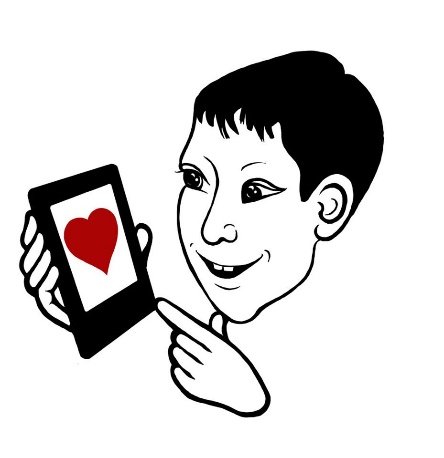 Phone Credit for Refugees VOLUNTEER APPLICATION FORMPhone Credit for Refugees provides 'pay as you go' phone credit to mobile phones for refugees so they can stay in touch with their families, communicate with support agencies and stay safe. The service is delivered by volunteers working from home via the Phone Credit for Refugees Facebook group and messenger service.We aim to:Keep refugees safer by ensuring they have the ability to summon emergency assistance  Reduce the isolation felt by individual asylum seekers and refugees and allow vital family contactProvide the communication means for refugees to liaise with immigration and support agencies so that asylum claims can be expeditiously resolvedProvide access to information, news, services and education via mobile internet dataProvide refugees with a voice and connection to the outside worldRaise public awareness and humanise refugees as individuals.Where we workWe work primarily across Europe and the Middle East, using our Facebook page as a point of contact for group members, individual donors and refugees themselves. In this way we can respond quickly to refugees needs and keep donors in touch with recent developments concerning the plight of refugees.Your contact detailsYour Emergency contactPlease give us the name and contact details of a friend or family member that we could contact in the event of an emergency.Your volunteer experiencePlease tell us about any community activities or volunteer work you have been, or are currently, involved in. Please describe the role you had and provide dates where possible.Any other relevant experiencePlease tell of any other previous personal experience that you have that you think would be useful when working with Phone Credit for Refugees. You should only tell what you feel comfortable sharing with us.Your skillsPlease list any skills that you have that you think might be useful to Phone Credit for refugees. This could include working with vulnerable people or children, IT skills, publicity and marketing, fundraising experience, accountancy, etc.LanguagesPlease tell us which foreign languages you speak (desirable but not essential)Reasons for applyingPlease tell us your reasons for wanting to volunteer with Phone Credit for Refugees?Time commitmentPlease tell us how many hours per week you are able to commit to volunteering. Our volunteers work a minimum of two hours per week on average.Internet accessAs our work is online based, it is crucial that our volunteers have regular access to the internet. Do you have regular access to the internet?Yes 	No 	RefereesPlease provide two references of people who know you well, other than relatives, preferably for whom you have worked in either a paid or volunteer capacity. If you are currently working, either paid or as a volunteer, please include the name of your supervisor.Criminal recordHave you ever been convicted of a crime or received a caution for anything other than a traffic violation? Yes 	No 	If so, please give details.Do you consent to a routine check of your criminal record?Yes 	No 	How did you learn about us?How did you learn about Phone Credit for Refugees? Please tick all that apply. Facebook                   Twitter                        Other social media  Poster Fundraising event Word of mouth Internet Online or newspaper articles Friends Other: Please specify      DeclarationI confirm that the information in this application is true to the best of my belief. Signed:                                                     Date:      Your Name:Your Address:                                                                                Post Code:                                      Phone Number:E-mail:Gender:Date of  Birth:Name:Phone Number:E-mail:Name:Phone Number:E-mail:How do you know this person?:Name:Phone Number:E-mail:How do you know this person?: